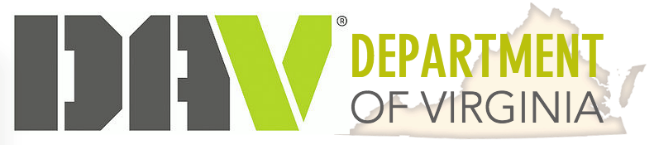 Golden Corral After-Action ReportYear: Chapter: _____  Golden Corral Store Location:_________________  Store #:_____     Did you work this store with more than one Chapter?       If so list other Chapter(s) ______________Any Problems / Issues with Golden Corral:Any Problems / Issues with Materials, Scheduling, Coordination with Other Chapters:Training Issues or Suggestions: [what can we do to make the training more relevant]Other Information for the Department [what works, what doesn’t, what would you change or improve]Chapter Point of Contact:                                                                            Contact telephone number(s): Contact e-mail address: 